Monday 13th November 2023 – Raby Homework – LIVING THINGSQ1.Tree(a)   Ella is looking at some leaves.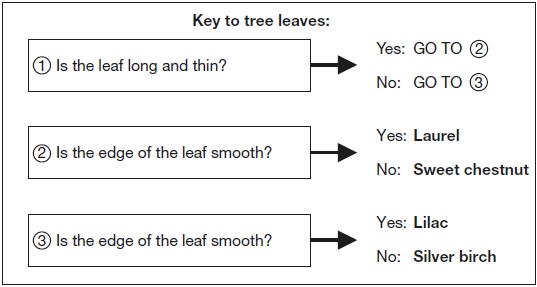 (i)   Use the key above to identify the tree it comes from.  The leaf is from a ___________________________________________ tree.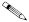 1 mark(ii)  Tick ONE box to show why it is useful to identify plants and put them into groups.1 mark(b)  Complete the sentences below to show the function of the leaves and roots.  (i)   The tree uses its leaves to ________________________________________.1 mark(ii)  The tree has roots to ____________________________________________.1 mark(c)  Ella finds a seed.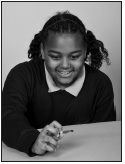 Why does the tree need to produce seeds?  ___________________________________________________________________1 mark(d)  Squirrels live in trees.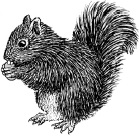 Give ONE feature of the squirrel from the picture.Describe how this feature helps the squirrel to live in a tree.  Feature of the squirrel that helps it live in a tree: ____________________________How the feature helps: ___________________________________________________________________________________________________________________1 markQ2.Human life cycle and pulse rate(a)  Ella is learning about the human life cycle.She collects pictures of people of different ages.Label the photographs to name stages B and D in the human life cycle.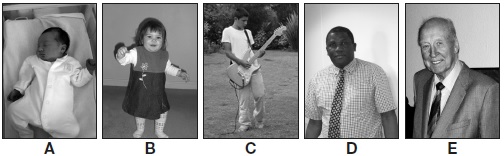    baby  ____________  teenage  ____________  old age1 mark(b)  Ella wonders if pulse rate is affected by the different stages in the human life cycle.Complete the sentence below about pulse rate.  Pulse rate measures how quickly the ____________ pumps blood around the body.1 mark(c)  Ella measures the resting pulse rate of people from each of the life stages.Ella’s test would not be fair if she measured some people’s pulse rates after they were exercising instead of after resting.Explain why.  ______________________________________________________________________________________________________________________________________1 mark(d)  The table shows Ella’s results.Ella concludes, ‘The older you are, the slower your resting pulse rate is.’The evidence in Ella’s results does not support her conclusion.Use Ella’s results to explain why they do not support her conclusion.  ______________________________________________________________________________________________________________________________________1 mark(e)  People who are fit have lower resting pulse rates than people who are unfit.Write yes or no on each row of the table to show if the activities are likely to affect a person’s resting pulse rate.1 markThe key below identifies which tree each leaf comes from.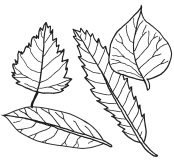 Look at this picture of a leaf from one of the trees.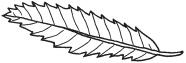 so we know where to find a plant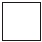 because there is a large variety of plantsin case the plants become extinctso we can observe the plants in their habitatsStage of the human life cycleAverage resting pulse rate (beats per min)A (baby)135B97C84D72E (old age)76ActivityWill the activity affect a person’s resting pulse rate? Yes or no?swim every daygo for a walk every dayread every day